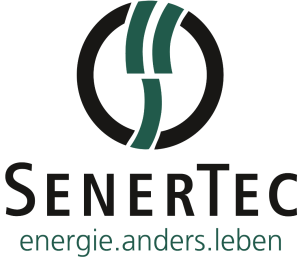 SenerTec im Überblick Name:	SenerTec Kraft-Wärme-Energiesysteme GmbHAnschrift:	Carl-Zeiss-Straße 18	97424 Schweinfurt	Tel.: +49 9721 651-0	Fax: +49 9721 651-272Herstellung und Vertrieb von Kraft-Wärme-Kopplungsanlagen (KWK)Gründungsjahr:	1996Anteilseigner:	100 % BDR Thermea, Apeldoorn, NLHomepage:	www.senertec.deGeschäftsführer:	Dr. Josef WrobelHeinz-Werner SchmidtBeschäftigtenzahl:	ca. 130
Produktbereiche:	KWK-Anlagen von 0,8 – 20 kW el.Erdgas, FlüssiggasBatterien und Ladesäule/Wallbox
Für den Einsatz im Bereich Ein- und Mehrfamilienhäuser, Gewerbebetriebe, öffentliche GebäudeProdukte:	Dachs 0.8 (Erdgas)Dachs 2.9 (Erdgas/Flüssiggas)Dachs 5.5 (Erdgas/Flüssiggas)Dachs 20.0 (Erdgas/Flüssiggas)sonnenBatterie 10, KEBA Ladesäule/WallboxVertrieb:	Europa (z. B. Deutschland, UK, Irland, Italien und Belgien)Vertriebsstruktur:	ca. 1.500 SenerTec-Partner europaweit	30 SenerTec-Center deutschlandweitAnsprechpartner Medienarbeit:	SenerTec Kraft-Wärme-Energiesysteme GmbHPresse/Öffentlichkeitsarbeit
E-Mail: marketing@senertec.deKOOB Agentur fürPublic Relations GmbH (GPRA)Thorsten RichterSolinger Str. 1345481 MülheimTel.: +49 208 4696-365Fax: +49 208 4696-160E-Mail: thorsten.richter@koob-pr.com